Dodavatel: Tasty Air s.r.o. Jižní 2164/17 70030 Ostrava07928874MUZEUM UMĚNÍ OLOMOUCstátní příspěvkováorganizaceDenisova 47, 771 11 Olomouc+xxwww.muo.cz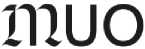 ČÍSLO OBJEDNÁVKY NIPEZ	ID0038/9/2023	79421200-3	MUOLX001YU72	18.09.2023Objednáváme tímto u Vás 3D vizualizaci podoby Svatováclavského návrší v Olomouci - současný stav dle zaslané nabídky a specifikace. Práce jsou součástí projektu podpořeného grantem z International Fund s názvem "Fresky Gemera a Malohontu", registrační číslo: 22220152Předpokládaná hodnota: 90 000,00 KčÚČEL ZDŮVODNĚNÍ NÁKUPU:3D vizualizace podoby Svatováclavského návršíPODPIS SCHVALUJÍCÍHO:(vedoucí oddělení, referátu, odboru)xOVydal: PostSignum Qualified CA 4Platnost do: 26.8.2024 ~VxJméno : MgrxPlatnost do : 25.4.2028 08:2 3:57-000 +02:00EkonomDatum: 2.10.2023 11:18:26JménoxPříkazce operaceDatum: 2.10.2023 11:47:46x